   ЗАБОРЫ_ВОРОТА_ЛЕСТНИЦЫ_НАВЕСЫ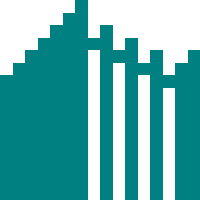 г. Новосибирск, ул. Сибиряков-Гвардейцев 49а. корп.10тел.: 8-383-212-88-23; +7-953-786-70-75Сайт: zabor-vorota-nsk.ru Почта: zabor-vorota-nsk@mail.ruДОСТАВКА ВКЛЮЧЕНА В ЦЕНУ!!!Прайс-лист на изготовление и установку 2023 год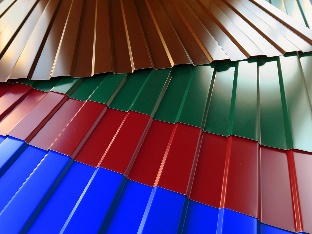 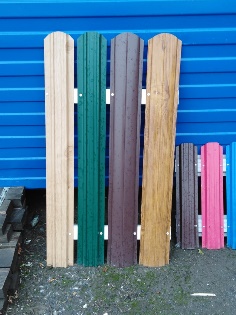 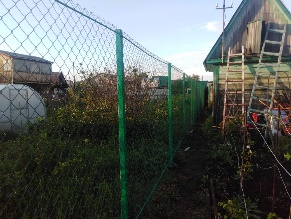 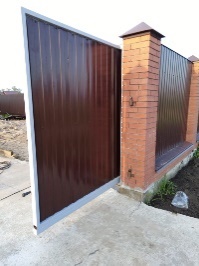 Забор из профнастилаЗабор из профнастилаЗабор из профнастилаЗабор из профнастилаЗабор из профнастилаЗабор из профнастилаЗабор из профнастилаЗабор из профнастилаВид ВысотаВысотаВысотаВысотаВысотаВысотаВид 1,5м1,7-1,8 м2,0м.2,0м.2,0м.Оцинкованный 0,425402630288028802880Цветной ЭКОНОМ 0,3527002800305030503050Цветной СТАНДАРТ 0,428252920319031903190Цветной ДВУСТОРОННИЙ 0,4531003300340034003400Эмитация (дерево,камень)40504650490049004900Забор из евроштакетникаЗабор из евроштакетникаЗабор из евроштакетникаЗабор из евроштакетникаЗабор из евроштакетникаЗабор из евроштакетникаЗабор из евроштакетникаЗабор из евроштакетникаЦветной(односторонний)35003830396039603960Цветной(двусторонний) 3005,801738004250450045004500Имитация39504550500050005000Шахматка-цветной-односторонний50005700600060006000Шахматка-цветной-двусторонний58006100650065006500Забор из сетки рабицаЗабор из сетки рабицаЗабор из сетки рабицаЗабор из сетки рабицаЗабор из сетки рабицаЗабор из сетки рабицаЗабор из сетки рабицаЗабор из сетки рабицаВ натяг(+прут) оцинкованнаяПо запросу-По запросуПо запросуПо запросуВ натяг(+прут) покрытие ПВХПо запросу-По запросуПо запросуПо запросуВ рамке оцинкованнаяПо запросу-По запросуПо запросуПо запросуВ рамке покрытие ПВХПо запросу-По запросуПо запросуПо запросуВОРОТАВОРОТАВОРОТАВОРОТАВОРОТА3м4мОткатные(наполнение профлист)86 00097 000Распашные(наполнение профлист)29 00032 800Распашные+калитка 1м.(цвет)38 70043 500Распашные+калитка 1м.(цвет) (вместе с установкой забора)36 50040 000Замок с установкой 3000р.Калитка с установкой(профлист)13 500р.13 500р.13 500р.Установка столбов с бетонирование800р.800р.800р.Ленточный фундамент 250х500 4200 р.  * цена за пог.метр, включает:- бетонирование столбов- покраску столбов и прожилин- доставку материала в пределах 30  км. от города Новосибирска